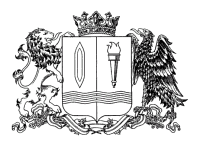 ПРАВИТЕЛЬСТВО ИВАНОВСКОЙ ОБЛАСТИПОСТАНОВЛЕНИЕОб утверждении Положения о региональном государственном жилищном контроле (надзоре)В соответствии с Федеральным законом от 31.07.2020 № 248-ФЗ «О государственном контроле (надзоре) и муниципальном контроле в Российской Федерации», Жилищным кодексом Российской Федерации Правительство Ивановской области постановляет: 1. Утвердить прилагаемое Положение о региональном государственном жилищном контроле (надзоре) в Ивановской области.2. Признать утратившими силу постановление Правительства Ивановской области от 21.09.2016 № 323-п «Об утверждении Порядка организации и осуществления регионального государственного жилищного надзора в Ивановской области».3. Настоящее постановление вступает в силу с 01.01.2022.Приложение к постановлениюПравительства Ивановской областиот ______________ № _____-пПоложение о региональном государственном жилищном надзоре в Ивановской областиI. Общие положения1.1. Настоящее Положение устанавливает порядок организации и осуществления регионального государственного жилищного контроля (надзора) в Ивановской области (далее – государственный надзор).1.1.1. Государственный надзор осуществляется в соответствии                       с Федеральным законом от 31.07.2020№ 248-ФЗ «О государственном контроле (надзоре) и муниципальном контроле в Российской Федерации»                                         (далее - Федеральный закон № 248-ФЗ), с учетом особенностей, установленных Жилищным кодексом Российской Федерации от 29.12.2004 № 188-ФЗ, а также настоящим Положением.1.2. Органом, уполномоченным на осуществление государственного надзора на территории Ивановской области, является Служба государственной жилищной инспекции Ивановской области                                      (далее - Ивгосжилинспекция).1.3.	Предметом государственного надзора является соблюдение юридическими лицами, индивидуальными предпринимателями и гражданами обязательных требований, установленных жилищным законодательством, законодательством об энергосбережении и о повышении энергетической эффективности в отношении жилищного фонда, за исключением муниципального жилищного фонда (далее – обязательные требования):1) требований к использованию и сохранности жилищного фонда, в том числе требований к жилым помещениям, их использованию и содержанию, использованию и содержанию общего имущества собственников помещений в многоквартирных домах, порядку осуществления перевода жилого помещения в нежилое помещение и нежилого помещения в жилое в многоквартирном доме, порядку осуществления перепланировки и (или) переустройства помещений в многоквартирном доме;2) требований к формированию фондов капитального ремонта;3) требований к созданию и деятельности юридических лиц, индивидуальных предпринимателей, осуществляющих управление многоквартирными домами, оказывающих услуги и (или) выполняющих работы по содержанию и ремонту общего имущества в многоквартирных домах;4) требований к предоставлению коммунальных услуг собственникам и пользователям помещений в многоквартирных домах и жилых домов;5) правил изменения размера платы за содержание жилого помещения в случае оказания услуг и выполнения работ по управлению, содержанию и ремонту общего имущества в многоквартирном доме ненадлежащего качества и (или) с перерывами, превышающими установленную продолжительность;6) правил содержания общего имущества в многоквартирном доме и правил изменения размера платы за содержание жилого помещения;7) правил предоставления, приостановки и ограничения предоставления коммунальных услуг собственникам и пользователям помещений в многоквартирных домах и жилых домов;8) требований энергетической эффективности и оснащенности помещений многоквартирных домов и жилых домов приборами учета используемых энергетических ресурсов;9) требований к порядку размещения ресурсоснабжающими организациями, лицами, осуществляющими деятельность по управлению многоквартирными домами, информации в системе;10) требований к обеспечению доступности для инвалидов помещений в многоквартирных домах;11) требований к предоставлению жилых помещений в наемных домах социального использования.Предметом государственного надзора не является соблюдение юридическими лицами независимо от организационно-правовой формы или индивидуальными предпринимателями, осуществляющими предпринимательскую деятельность по управлению многоквартирными домами на основании лицензии (далее - управляющая организация), лицензионных требований.1.4. От имени Ивгосжилинспекции государственный надзор вправе осуществлять следующие должностные лица:1) начальник Ивгосжилинспекции - государственный жилищный инспектор Ивановской области (далее – начальник Ивгосжилинспекции, должностное лицо);2) первый заместитель начальника Ивгосжилинспекции – 
статс-секретарь (далее – первый заместитель начальника Ивгосжилинспекции, должностное лицо);3) заместители начальника Ивгосжилинспекции (далее – заместители начальника Ивгосжилинспекции, должностные лица);4) государственные гражданские служащие, замещающие должности начальника отдела, ведущего советника, главного консультанта, консультанта, главного специалиста-эксперта, ведущего специалиста-эксперта отдела регионального государственного жилищного надзора, отдела по контролю за начислением платы ЖКУ, отдела за формированием фонда капитального ремонта, сводной отчётности, отдела лицензирования, отдела по контролю исполнения предписаний Ивгосжилинспекции, в сферу ведения которых входят вопросы организации и осуществления регионального государственного жилищного надзора, должностными регламентами которых предусмотрены полномочия по осуществлению регионального государственного жилищного надзора                                                     (далее – должностные лица).1.5. Должностными лицами, уполномоченными принимать решения о проведении контрольных (надзорных) мероприятий, об отнесении объектов государственного надзора к категории риска причинения вреда (ущерба) охраняемым законом ценностям (далее - категории риска) являются начальник Ивгосжилинспекции (либо лицо, его замещающее), первый заместитель начальника Ивгосжилинспекции, заместители начальника Ивгосжилинспекции, на которых в соответствии с должностными обязанностями (регламентом) возложены обязанности по вопросу организации и осуществления государственного надзора                                                (далее - должностные обязанности).1.6. Государственные гражданские служащие Ивановской области, замещающие должности в Ивгосжилинспекции, осуществляющие региональный государственный жилищный надзор, являются государственными жилищными инспекторами.1.7. Должностные лица Ивгосжилинспекции, уполномоченные на осуществление государственного надзора, при проведении контрольного (надзорного) мероприятия в пределах своих полномочий и в объеме проводимых контрольных (надзорных) действий, пользуются правами и несут обязанности в соответствии со статьей 29 Федерального закона                   № 248-ФЗ и частью 12 статьи 20 Жилищного кодекса Российской Федерации, а также несут ответственность за неисполнение или ненадлежащее исполнение возложенных на них полномочий в соответствии                                                 с законодательством Российской Федерации.1.8. Ивгосжилинспекцией при осуществлении государственного надзора используются типовые формы документов, утвержденные                                  в соответствии с частью 2 статьи 21 Федерального закона № 248-ФЗ.1.9. Ивгосжилинспекция обеспечивается учет объектов контроля                        в соответствии и порядке, установленном частями 2, 3, 4 статьи 16 
Федерального закона № 248-ФЗ и настоящим Положением.II. Объекты государственного контроля (надзора)Объектами государственного жилищного надзора являются деятельность граждан, юридических лиц, индивидуальных предпринимателей, в рамках которой должны соблюдаться обязательные требования, установленные жилищным законодательством, законодательством об энергосбережении и о повышении энергетической эффективности, в том числе:деятельность товариществ собственников жилья, деятельность жилищных и жилищно-строительных кооперативов, деятельность ресурсоснабжающих организаций,деятельность региональных операторов по обращению с твердыми коммунальными отходами,деятельность юридических лиц, индивидуальных предпринимателей, оказывающих услуги и (или) выполняющих работы по содержанию и ремонту общего имущества в многоквартирных домах,деятельность организаций, осуществляющих деятельность по техническому обслуживанию и ремонту внутридомового и (или) внутриквартирного газового оборудования,деятельность организаций, предметом деятельности которых является выполнение одного или нескольких видов работ при осуществлении деятельности по эксплуатации, в том числе обслуживанию и ремонту лифтов в многоквартирных домах (далее - контролируемые лица).Объектом государственного жилищного надзора не является деятельность юридических лиц независимо от организационно-правовой формы или индивидуальных предпринимателей, осуществляющих предпринимательскую деятельность по управлению многоквартирными домами на основании лицензии.Учет объектов государственного надзора осуществляется с использованием государственной информационной системы жилищно- коммунального хозяйства (далее - система) посредством сбора, обработки, анализа и учета информации об объектах государственного жилищного надзора, размещаемой в системе в соответствии с требованиями, установленными статьёй 7 Федерального закона от 21.07.2014 № 209-ФЗ                         «О государственной информационной системе жилищно-коммунального хозяйства», информации, получаемой в рамках межведомственного информационного взаимодействия, общедоступной информации, а также информации, получаемой по итогам проведения профилактических мероприятий и контрольных (надзорных) мероприятий.III. Управление рисками причинения вреда (ущерба) охраняемым законом ценностям при осуществлении государственного надзора3.1. Для целей управления рисками причинения вреда (ущерба) охраняемым законом ценностям при осуществлении государственного надзора объекты государственного надзора подлежат отнесению в соответствии с Федеральным законом  № 248-ФЗ к следующим категориям:1) высокий риск;2) средний риск;3) умеренный риск;4) низкий риск.Отнесение объектов государственного надзора к одной из категорий риска осуществляется на основе сопоставления их характеристик с критериями отнесения объектов государственного надзора к категориям риска согласно приложению № 1 к настоящему Положению.Отнесение объектов государственного надзора к категориям риска осуществляется решениями начальника (либо лица, его замещающего), либо первого заместителя начальника Ивгосжилинспекции, либо заместителем начальника Ивгосжилинспекции.При отсутствии решения об отнесении объектов государственного надзора к категориям риска такие объекты считаются отнесенными к низкой категории риска.Решение об изменении категории риска на более низкую категорию принимается должностным лицом, которым ранее было принято решение об отнесении объекта государственного надзора к категории риска (либо лицом, его замещающим).Решение об отнесении к категории риска принимается в течение                          5 рабочих дней со дня поступления в Ивгосжилинспекцию сведений о соответствии объекта государственного надзора критериям риска иной категории риска либо об изменении критериев риска. Ивгосжилинспекция ведет перечень объектов государственного надзора, которым присвоены категории риска (далее - региональный перечень). Включение объектов государственного надзора в региональный перечень осуществляется на основе решений уполномоченных должностных лиц об отнесении объектов государственного надзора к соответствующим категориям риска.Региональный перечень содержит следующую информацию:полное наименование юридического лица, фамилия, имя и отчество (при наличии) индивидуального предпринимателя, деятельности и (или) объектам которых присвоена категория риска;основной государственный регистрационный номер;идентификационный номер налогоплательщика;наименование объекта государственного надзора (при наличии);дата и номер решения о присвоении объекту государственного надзора категории риска, указание на категорию риска, а также сведения, на основании которых принято решение об отнесении объекта государственного надзора к категории риска.На официальном сайте Ивгосжилинспекции в информационно- телекоммуникационной сети «Интернет» (далее - сеть «Интернет»)                                         по адресу https://gzi.ivanovoobl.ru/ размещается и поддерживается в актуальном состоянии информация из регионального перечня, предусмотренная пунктом 3.5 настоящего Положения, за исключением сведений, на основании которых было принято решение об отнесении объекта государственного надзора к категории риска.По запросу контролируемых лиц Ивгосжилинспекция предоставляет информацию о присвоенной их объектам государственного надзора категории риска, а также сведения, на основании которых принято решение об отнесении к категории риска их объектов государственного надзора.Контролируемые лица вправе подать в адрес Ивгосжилинспекции заявление об изменении присвоенной ранее категории риска их объектам государственного надзора.При осуществлении государственного контроля (надзора) система оценки и управления рисками в отношении жилых помещений, используемых гражданами, не применяется, плановые контрольные (надзорные) мероприятия в отношении граждан не проводятся.IV. Профилактика рисков причинения вреда (ущерба)Профилактические мероприятия осуществляются инспекторами в целях стимулирования добросовестного соблюдения контролируемыми лицами обязательных требований и направлены на снижение риска причинения вреда (ущерба), а также являются приоритетными по отношению к проведению контрольных (надзорных) мероприятий.Профилактические мероприятия осуществляются на основании программы профилактики рисков причинения вреда (ущерба) охраняемым законом ценностям, утвержденной начальником Ивгосжилинспекции, прошедшей общественное обсуждение и размещенной на официальном сайте Ивгосжилинспекции в сети «Интернет» по адресу https://gzi.ivanovoobl.ru/.При осуществлении государственного надзора могут проводиться следующие виды профилактических мероприятий:а)	информирование;б)	обобщение правоприменительной практики;в)	объявление предостережения;г)	консультирование;д)	профилактический визит.4.3.	Ивгосжилинспекция при проведении профилактических мероприятий осуществляет взаимодействие с контролируемыми лицами только в случаях, установленных Федеральным законом № 248-ФЗ.Профилактические мероприятия, в ходе которых осуществляется взаимодействие с контролируемыми лицами, проводятся только с согласия контролируемых лиц либо по их инициативе.Информирование4.4. Информирование контролируемых лиц и иных заинтересованных лиц по вопросам соблюдения обязательных требований осуществляется должностными лицами Ивгосжилинспекции посредством размещения сведений, предусмотренных частью 3 статьи 46 Федерального закона                         № 248-ФЗ, на официальном сайте Ивгосжилинспекции в сети «Интернет»                   по адресу: https://gzi.ivanovoobl.ru/, в средствах массовой информации, через личные кабинеты контролируемых лиц в государственных информационных системах (при их наличии) и в иных формах.Размещенные сведения поддерживаются в актуальном состоянии и обновляются не позднее 5 рабочих дней с даты их изменения.Обобщение правоприменительной практики4.5. Обобщение правоприменительной практики осуществляется ежегодно должностными лицами Ивгосжилинспекции путем сбора и анализа данных о проведенных контрольных (надзорных) мероприятиях и их результатов, а также поступивших в адрес Ивгосжилинспекции обращений.4.6. По итогам обобщения правоприменительной практики Ивгосжилинспекции готовится проект доклада, содержащий результаты обобщения правоприменительной практики по осуществлению государственного контроля (надзора), который в обязательном порядке проходит публичные обсуждения. Доклад утверждается приказом начальника Ивгосжилинспекции либо лицом, его замещающим, не позднее              1 марта текущего года.4.7. Доклад, содержащий результаты обобщения правоприменительной практики по осуществлению государственного надзора за предыдущий период, размещается ежегодно, до 15 марта текущего года, следующего за отчетным годом, на официальном сайте Ивгосжилинспекции в сети «Интернет» по адресу https://gzi.ivanovoobl.ru/.Объявление предостережения4.8. Предостережение о недопустимости нарушения обязательных требований объявляется инспекторами в случае получения ими сведений о готовящихся или возможных нарушениях обязательных требований, а также о непосредственных нарушениях обязательных требований, если указанные сведения не соответствуют утвержденным индикаторам риска нарушения обязательных требований.4.9. Объявленное предостережение направляется в адрес контролируемого лица почтовым отправлением с уведомлением о вручении либо через личные кабинеты контролируемых лиц в государственных информационных системах (при их наличии) в течение 3 рабочих дней с даты объявления предостережения.4.10. Инспектор регистрирует предостережение в журнале учета объявленных им предостережений с присвоением регистрационного номера.4.11. Контролируемое лицо не позднее 15 рабочих дней с даты получения предостережения о недопустимости нарушения обязательных требований вправе подать должностному лицу Ивгосжилинспекции, объявившему предостережение, возражение в отношении указанного предостережения, в котором указываются:1) информация о юридическом лице, индивидуальном предпринимателе (наименование, организационно-правовая форма, адрес с почтовым индексом, телефон, факс, адрес электронной почты) либо данные представителя юридического лица, индивидуального предпринимателя 
(если возражение подается представителем);2)	основной государственный регистрационный номер (ОГРН) контролируемого лица;3)	идентификационный номер налогоплательщика (ИНН) контролируемого лица;4) дата и номер предостережения, направленного в адрес контролируемого лица;5) обоснование позиции контролируемого лица в отношении указанных в предостережении его действий (бездействия), которые приводят или могут привести к нарушению обязательных требований;6) дата направления возражения.4.12. Возражение в отношении предостережения о недопустимости нарушения обязательных требований может быть подано контролируемым лицом на бумажном носителе почтовым отправлением, в виде электронного документа на адрес электронной почты, указанный в предостережении о недопустимости нарушения обязательных требований, или иными указанными в таком предостережении способами.4.13. Возражение рассматривается должностным лицом Ивгосжилинспекции, объявившим предостережение,  не позднее 20 рабочих дней с даты получения такого возражения. По результатам рассмотрения в адрес контролируемого лица направляется мотивированный ответ за подписью начальника Ивгосжилинспекции (лица, его замещающего), либо первого заместителя начальника Ивгосжилинспекции, заместителя начальника Ивгосжилинспекции о результатах рассмотрения возражений.4.14. В случае принятия представленных контролируемым лицом в возражениях доводов инспектор аннулирует направленное предостережение с соответствующей отметкой в журнале учета объявленных предостережений и направлением информации об аннулировании в адрес контролируемого лица почтовым отправлением с уведомлением либо через личные кабинеты контролируемых лиц в государственных информационных системах (при их наличии) в течение 3 рабочих дней с даты его аннулирования.Консультирование4.15. Должностные лица Ивгосжилинспекции осуществляют консультирование контролируемых лиц и их представителей по вопросам, связанным с организацией и осуществлением государственного надзора:1) устно по телефону; 2) посредством видео-конференц-связи;3) на личном приеме;4) в ходе проведения профилактического мероприятия;5) в ходе надзорного мероприятия.Консультирование осуществляется по следующим вопросам:1) организация и осуществление государственного жилищного надзора;2) порядок осуществления профилактических мероприятий, контрольных (надзорных) мероприятий, установленных настоящим документом;3) обязательные требования, установленные жилищным законодательством, законодательством об энергосбережении и о повышении энергетической эффективности.4.17. В случае поступления 5 и более однотипных обращений контролируемых лиц и их представителей консультирование по таким обращениям осуществляется посредством размещения на официальном сайте Ивгосжилинспекции в информационно-телекоммуникационной сети «Интернет» по адресу https://gzi.ivanovoobl.ru/ письменного разъяснения, подписанного начальником Ивгосжилинспекции, первым заместителем начальника Ивгосжилинспекции, заместителями начальника Ивгосжилинспекции, без указания в таком разъяснении сведений, отнесенных к категории ограниченного доступа.4.18. Консультирование осуществляется без взимания платы.4.19. Время консультирования не должно превышать 15 минут.4.20.	По итогам консультирования информация в письменной форме контролируемым лицам и их представителям не предоставляется.4.21.	Контролируемое лицо вправе направить запрос о предоставлении письменного ответа в сроки, установленные Федеральным законом 
от 2 мая 2006 года № 59-ФЗ «О порядке рассмотрения обращений граждан Российской Федерации» (далее – Федеральный закон № 59-ФЗ).4.22. При осуществлении консультирования должностное лицо Ивгосжилинспекции обязано соблюдать конфиденциальность информации, доступ к которой ограничен в соответствии с законодательством Российской Федерации.4.23. В ходе консультирования не может предоставляться информация, содержащая оценку конкретного контрольного (надзорного) мероприятия, решений и (или) действий инспекторов, иных участников контрольного (надзорного) мероприятия, а также результаты проведенных в рамках контрольного (надзорного) мероприятия экспертиз.4.24. Информация, ставшая известной должностному лицу Ивгосжилинспекции в ходе консультирования, не может использоваться в целях оценки контролируемого лица по вопросам соблюдения обязательных требований.4.25. Ивгосжилинспекция осуществляет учет консультирования, который проводится посредством внесения соответствующей записи в журнал консультирования.4.26. При проведении консультирования во время контрольных (надзорных) мероприятий запись о проведенной консультации отражается в акте контрольного (надзорного) мероприятия.4.27. Личный прием граждан проводится начальником Ивгосжилинспекции, первым заместителем начальника Ивгосжилинспекции, заместителями начальника Ивгосжилинспекции. Информация о месте приема, а также об установленных для приема днях и часах размещается на официальном сайте Ивгосжилинспекции «Интернет» по адресу https://gzi.ivanovoobl.ru/.Профилактический визит4.28. Профилактический визит осуществляется в соответствии со статьей 52 Федерального закона № 248-ФЗ.4.29. Профилактический визит проводится в форме профилактической беседы по месту осуществления деятельности контролируемого лица либо путем использования видео-конференц-связи.4.30. В ходе профилактического визита инспектором осуществляется сбор сведений, необходимых для отнесения объектов государственного надзора к категориям риска, в том числе для ознакомления запрашиваются сведения, необходимые для отнесения объекта государственного надзора к категориям риска, осуществляется осмотр находящихся в управлении контролируемого лица многоквартирных домов.4.31. В ходе профилактического визита контролируемое лицо информируется об обязательных требованиях, предъявляемых к его деятельности либо к принадлежащим ему объектам государственного контроля (надзора), их соответствии критериям риска, основаниях и о рекомендуемых способах снижения категории риска, а также о видах, содержании и об интенсивности контрольных (надзорных) мероприятий, проводимых в отношении объекта государственного контроля (надзора) исходя из отнесения его к соответствующей категории риска.4.32. При проведении профилактического визита представление контролируемым лицом запрашиваемых сведений, предоставление доступа к находящихся в управлении контролируемого лица многоквартирным домам не является обязательным.4.33. В случае осуществления профилактического визита путем использования видео-конференц-связи инспектор осуществляет указанные в пункте 4.31 настоящего Положения действия посредством использования электронных каналов связи.4.34. При проведении профилактического визита контролируемым лицам не выдаются предписания об устранении нарушений обязательных требований. Разъяснения, полученные контролируемым лицом в ходе профилактического визита, носят рекомендательный характер.4.35. В случае, если при проведении профилактического визита установлено, что объекты государственного надзора представляют явную непосредственную угрозу причинения вреда (ущерба) охраняемым законом ценностям или такой вред (ущерб) причинен, инспектор незамедлительно направляет информацию об этом в форме отчета о проведенном профилактическом визите начальнику Ивгосжилинспекции, первому заместителю начальника Ивгосжилинспекции, заместителям начальника Ивгосжилинспекции, для принятия решения о проведении контрольных (надзорных) мероприятий.4.36. В программе профилактики рисков причинения вреда (ущерба) охраняемым законом ценностям указываются периоды (месяц, квартал), в которых подлежат проведению обязательные профилактические визиты.4.37. Обязательные профилактические визиты проводятся в отношении:1) объектов государственного контроля (надзора), отнесенных к категории высокого риска;2) контролируемых лиц, приступающих к осуществлению деятельности по управлению многоквартирными домами.4.38. Профилактический визит проводится инспектором с предварительным информированием контролируемого лица.                                    Срок проведения профилактического визита не может превышать один рабочий день.4.39. Уведомление о проведении обязательного профилактического визита составляется в форме документа на бумажном носителе и содержит следующие сведения:1) дата, время и место составления уведомления;2) полное наименование контролируемого лица (фамилия, имя, отчество (при наличии) в случае уведомления гражданина или индивидуального предпринимателя);3) фамилия, имя, отчество (при наличии) инспектора(ов);4) дата, время и место обязательного профилактического визита;5) подпись инспектора.4.40. Уведомление о проведении обязательного профилактического визита направляется в адрес контролируемого лица через личные кабинеты контролируемых лиц в государственных информационных системах (при наличии) или по почте заказным письмом (в случае направления на бумажном носителе).4.41. О проведении обязательного профилактического визита контролируемое лицо должно быть уведомлено не позднее чем за пять рабочих дней до даты его проведения.4.42. Должностное лицо Ивгосжилинспекции обязано предложить проведение профилактического визита контролируемому лицу, приступающему к осуществлению деятельности в сфере управления многоквартирными домами, не позднее чем в течение одного года с момента начала такой деятельности.4.43. Контролируемое лицо имеет право отказаться от проведения обязательного профилактического визита, при этом оно должно уведомить об отказе  Ивгосжилинспекцию не позднее чем за 3 рабочих дня до дня проведения обязательного профилактического визита.V. Осуществление государственного контроля (надзора)При осуществлении государственного надзора проводятся плановые и внеплановые контрольные (надзорные) мероприятия в следующем виде:1) с взаимодействием с контролируемым лицом:инспекционный визит;рейдовый осмотр;документарная проверка;выездная проверка;2) без взаимодействия с контролируемым лицом:наблюдение за соблюдением обязательных требований;выездное обследование.О проведении контрольного (надзорного) мероприятия должностным лицом, указанным в абзаце первом пункта 1.5 настоящего Положения, выносится соответствующее решение. В решении о проведении контрольного (надзорного) мероприятия указываются сведения, установленные частью 1 статьи 64 Федерального закона № 248-ФЗ.Плановые контрольные (надзорные) мероприятия осуществляются инспекторами в соответствии с планами проведения плановых контрольных (надзорных) мероприятий на очередной календарный год.План проведения плановых контрольных (надзорных) мероприятий на очередной календарный год разрабатывается в соответствии с Правилами формирования плана проведения плановых контрольных (надзорных) мероприятий на очередной календарный год, его согласования с органами прокуратуры, включения в него и исключения из него контрольных (надзорных) мероприятий в течение года, утвержденными постановлением Правительства Российской Федерации от 31.12.2020 № 2428 «О порядке формирования плана проведения плановых контрольных (надзорных) мероприятий на очередной календарный год, его согласования с органами прокуратуры, включения в него и исключения из него контрольных (надзорных) мероприятий в течение года».Проведение инспекторами плановых контрольных (надзорных) мероприятий в отношении объектов государственного контроля в зависимости от присвоенной категории риска осуществляется со следующей периодичностью:для категории высокого риска - не менее одного, но не более двух контрольных (надзорных) мероприятий в год;для категории среднего риска - не менее одного контрольного (надзорного) мероприятия в четыре года и не более одного контрольного (надзорного) мероприятия в два года;для категории умеренного риска - не менее одного контрольного (надзорного) мероприятия в шесть лет и не более одного контрольного (надзорного) мероприятия в три года.В отношении объектов государственного контроля, которые отнесены к категории низкого риска, плановые контрольные (надзорные) мероприятия не проводятся.Основанием для включения в план проведения плановых контрольных (надзорных) мероприятий на очередной календарный год является истечение срока, установленного в пункте 5.4 настоящего Положения, со дня:окончания проведения последнего планового контрольного (надзорного) мероприятия;присвоения объекту государственного контроля категории высокого или среднего риска.5.6. При осуществлении государственного надзора в отношении жилых помещений, используемых гражданами, плановые контрольные (надзорные) мероприятия не проводятся.5.7. Внеплановые контрольные (надзорные) мероприятия проводятся при наличии оснований, предусмотренных пунктами 1, 3 - 6 части 1 и части 3 статьи 57 Федерального закона № 248-ФЗ.5.8. Для проведения контрольных (надзорных) мероприятий при поступлении обращений (заявлений) граждан и организаций, информации  от органов государственной власти, органов местного самоуправления, из средств массовой информации, информационно-телекоммуникационной сети «Интернет», государственных информационных систем о возможных нарушениях обязательных требований Ивгосжилинспекцией разрабатываются и утверждаются индикаторы риска нарушения обязательных требований. Типовые индикаторы риска нарушения обязательных требований устанавливаются федеральным органом исполнительной власти, осуществляющим функции по выработке и реализации государственной политики и нормативно-правовому регулированию в сфере жилищно- коммунального хозяйства.5.9. Индивидуальный предприниматель, гражданин, являющиеся контролируемыми лицами, вправе представить в Ивгосжилинспекцию информацию о невозможности присутствия при проведении контрольного (надзорного) мероприятия в случаях:1) нахождения в служебной командировке в ином населенном пункте на момент проведения контрольного (надзорного) мероприятия;2) временной нетрудоспособности на момент проведения контрольного (надзорного) мероприятия.5.10. В случаях, указанных в пункте 5.7. настоящего Положения, проведение контрольного (надзорного) мероприятия в отношении индивидуального предпринимателя, гражданина, являющихся контролируемыми лицами, предоставивших информацию о невозможности присутствия при проведении контрольного (надзорного) мероприятия, переносится на срок, необходимый для устранения обстоятельств, послуживших поводом для обращения индивидуального предпринимателя, гражданина в Ивгосжилинспекцию.Информация о невозможности присутствия при проведении контрольного (надзорного) мероприятия индивидуального предпринимателя, гражданина, являющихся контролируемыми лицами, направляется непосредственно индивидуальным предпринимателем, гражданином, являющимися контролируемыми лицами, или их представителями в Ивгосжилинспекцию.5.11. Решение о необходимости проведения конкретных контрольных (надзорных) действий в ходе инспекционного визита, рейдового осмотра, документарной проверки, выездной проверки принимается инспектором самостоятельно.Осмотр5.12. При осмотре инспектор проводит визуальное обследование объектов без их вскрытия, без разборки, демонтажа или нарушения целостности обследуемых объектов и их частей иными способами.5.13. Осмотр осуществляется инспектором в присутствии контролируемого лица или его представителя. При осмотре может применяться видеозапись.5.14. По результатам осмотра инспектором составляется протокол осмотра, в который вносится перечень осмотренных объектов, а также вид, количество и иные идентификационные признаки обследуемых объектов, имеющие значение для контрольного (надзорного) мероприятия.К протоколу осмотра прикладывается носитель с видеозаписью в случае его наличия.5.15. В случае отказа контролируемого лица или его представителя                   от подписания протокола осмотра инспектор делает соответствующую отметку.Опрос5.16. При необходимости получения инспектором устной информации, имеющей значение для проведения оценки соблюдения контролируемым лицом обязательных требований, производится опрос контролируемого лица или его представителя и иных лиц, располагающих такой информацией. 5.17. При опросе может использоваться видео- и (или) аудиозапись. О проведении видео- и (или) аудиозаписи инспектор устно информирует контролируемое лицо или его представителя с отметкой о ведении видео- и (или) аудиозаписи в протоколе опроса.5.18. Результаты опроса фиксируются в протоколе опроса, который подписывается опрашиваемым лицом, подтверждающим достоверность изложенных им сведений.В случае, если полученные сведения имеют значение для контрольного (надзорного) мероприятия, результаты опроса фиксируются также в акте контрольного (надзорного) мероприятия.К протоколу опроса прикладывается носитель с видео- и (или) аудиозаписью в случае его наличия.Получение письменных объяснений5.19. Для получения письменных объяснений, имеющих значение для проведения оценки соблюдения контролируемым лицом обязательных требований, от контролируемого лица или его представителя, свидетелей, располагающих такими сведениями, инспектор в ходе проверки запрашивает письменные свидетельства.Объяснения оформляются путем составления письменного документа в свободной форме.Инспектор вправе собственноручно составить объяснения со слов должностных лиц или работников организации, гражданина, являющихся контролируемыми лицами, их представителей, свидетелей. В этом случае указанные лица знакомятся с объяснениями, при необходимости дополняют текст, делают отметку о том, что инспектор с их слов записал верно, и подписывают документ, указывая дату и место его составления.В случае если полученные сведения имеют значение для контрольного (надзорного) мероприятия, результаты письменных объяснений фиксируются также в акте контрольного (надзорного) мероприятия.Истребование документов5.20. Инспектор может предъявить (направить) контролируемому лицу требование о представлении необходимых и (или) имеющих значение для проведения оценки соблюдения контролируемым лицом обязательных требований документов и (или) их копий.5.21. Истребуемые документы направляются в Ивгосжилинспекцию в форме электронного документа в порядке, предусмотренном статьей 21 Федерального закона № 248-ФЗ за исключением случаев, если Ивгосжилинспекцией установлена необходимость представления документов на бумажном носителе. 5.22. Документы могут быть представлены в Ивгосжилинспекцию на бумажном носителе контролируемым лицом лично или через представителя либо направлены по почте заказным письмом. 5.23. На бумажном носителе представляются подлинники документов либо заверенные контролируемым лицом копии. Не допускается требование нотариального удостоверения копий документов. 5.24. Тиражирование копий документов на бумажном носителе и их доставка в Ивгосжилинспекцию осуществляются за счет контролируемого лица. 5.25. В случае представления заверенных копий истребуемых документов инспектор вправе ознакомиться с подлинниками документов.По завершении контрольного (надзорного) мероприятия подлинники документов возвращаются контролируемому лицу в течение 10 рабочих дней после завершения контрольного (надзорного) мероприятия.5.26. Документы, которые истребуются в ходе контрольных (надзорных) мероприятий, должны быть представлены контролируемым лицом инспектору в срок, указанный в требовании о представлении документов. В случае, если контролируемое лицо не имеет возможности представить истребуемые документы в течение установленного в указанном требовании срока, оно обязано незамедлительно ходатайством в письменной форме уведомить инспектора о невозможности представления документов в установленный срок с указанием причин, по которым истребуемые документы не могут быть представлены в установленный срок, и срока, в течение которого контролируемое лицо может представить истребуемые документы. В течение 24 часов со дня получения такого ходатайства инспектор продлевает срок представления документов или отказывает в продлении срока, о чем составляется соответствующий документ и информируется контролируемое лицо любым доступным способом в соответствии                              со статьей 21 Федерального закона № 248-ФЗ.5.27. Документы (копии документов), ранее представленные контролируемым лицом в Ивгосжилинспекцию, независимо от оснований их представления могут не представляться повторно при условии уведомленияИвгосжилинспекции о том, что истребуемые документы (копии документов) были представлены ранее, с указанием реквизитов документа, которым (приложением к которому) они были представлены.5.28. В случае направления контролируемым лицом в Ивгосжилинспекцию копий документов на бумажном носителе, не заверенных надлежащим образом, такие документы не считаются направленными и не могут являться доказательствами соблюдения или несоблюдения обязательных требований.Инструментальное обследование5.29. Инструментальное обследование проводится инспектором по месту нахождения контролируемого лица (его филиалов, представительств, обособленных структурных подразделений) и (или) по месту фактического осуществления им деятельности с использованием специального оборудования и (или) технических приборов для определения фактических значений, показателей, имеющих значение для оценки соблюдения контролируемым лицом обязательных требований в соответствии со                      статьей 82 Федерального закона № 248-ФЗ.Инспекционный визит5.30. Инспекционный визит проводится путем взаимодействия с конкретным контролируемым лицом и (или) владельцем (пользователем) производственного объекта.5.31. Инспекционный визит проводится по месту нахождения (осуществления деятельности) контролируемого лица (его филиалов, представительств, обособленных структурных подразделений) либо объекта государственного контроля.5.32. Инспекционный визит проводится без предварительного уведомления контролируемого лица и собственника производственного объекта.5.33. Срок проведения инспекционного визита в одном месте осуществления деятельности либо на одном производственном объекте не может превышать одного рабочего дня.5.34. Контролируемые лица или их представители обязаны обеспечить беспрепятственный доступ инспектора в здания, сооружения, помещения.5.35. Внеплановый инспекционный визит может проводиться только по согласованию с органами прокуратуры, за исключением случаев его проведения в соответствии с пунктами 3-6 части 1, частью 3 статьи 57 и частью 12 статьи 66 Федерального закона № 248-ФЗ.5.36. В ходе инспекционного визита могут совершаться следующие контрольные (надзорные) действия:1) осмотр;2) опрос;3) получение письменных объяснений;4) истребование документов, которые в соответствии с обязательными требованиями должны находиться в месте нахождения (осуществления деятельности) контролируемого лица (его филиалов, представительств, обособленных структурных подразделений) либо объекта государственного контроля.Рейдовый осмотр5.37. В составе рейдового осмотра проводятся следующие контрольные (надзорные) действия:1)	осмотр;2)	опрос;3)	получение письменных объяснений;4)	истребование документов;5)	инструментальное обследование.5.38. Рейдовый осмотр проводится в отношении любого числа контролируемых лиц, осуществляющих владение, пользование или управление объектом.5.39. Внеплановый рейдовый осмотр может проводиться в отношении объектов контроля, отнесенных к категории высокого, среднего, умеренного и низкого риска.Документарная проверкаДокументарная проверка проводится по месту нахождения Ивгосжилинспекции и предметом которой являются исключительно сведения, содержащиеся в документах контролируемых лиц, устанавливающих их организационно-правовую форму, права и обязанности, а также документы, используемые при осуществлении их деятельности и связанные с исполнением ими обязательных требований и решений контрольного (надзорного) органа.Проведение документарной проверки осуществляется в соответствии со статьей 72 Федерального закона № 248-ФЗ.В ходе документарной проверки могут совершаться следующие контрольные (надзорные) действия:1)	получение письменных объяснений;2)	истребование документов.Выездная проверка5.43. Выездная проверка проводится посредством взаимодействия с конкретным контролируемым лицом, владеющим объектами и (или) использующим их, в целях оценки соблюдения таким лицом обязательных требований, а также оценки выполнения решений Ивгосжилинспекции.5.44. Выездная проверка проводится по месту нахождения контролируемого лица (его филиалов, представительств, обособленных структурных подразделений) и (или) по месту фактического осуществления им деятельности.5.45. Срок проведения выездной проверки составляет не более 10 рабочих дней. 5.46. В отношении одного контролируемого лица, являющегося субъектом малого предпринимательства, общий срок взаимодействия в ходе проведения выездной проверки не может превышать 50 часов для малого предприятия и 15 часов для микропредприятия.5.47. Выездная проверка проводится на основании распоряжения (приказа) начальника Ивгосжилинспекции (лица его замещающего), первого заместителя начальника Ивгосжилинспекции, заместителя начальника Ивгосжилинспекции.5.48. В ходе выездной проверки могут совершаться следующие контрольные (надзорные) действия:1) осмотр;2) опрос;3) получение письменных объяснений;4) истребование документов;5) инструментальное обследование.Наблюдение за соблюдением обязательных требований(мониторинг безопасности)5.49. Инспекторами производится наблюдение за соблюдением обязательных требований (мониторинг безопасности) в соответствии                         со статьей 74 Федерального закона № 248-ФЗ.5.50. При осуществлении наблюдения за соблюдением обязательных требований, сбора и анализа поступивших в Ивгосжилинспекцию документов, сведений и размещенной в системе информации о деятельности контролируемых лиц Ивгосжилинспекция:проверяет своевременность, полноту и достоверность поступивших документов и сведений в порядке, установленном законодательством Российской Федерации;изучает размещенную в системе информацию о деятельности юридических лиц и индивидуальных предпринимателей.5.51. Если в ходе наблюдения за соблюдением обязательных требований (мониторинга безопасности) выявлены факты причинения вреда (ущерба) охраняемым законом ценностям, сведения о нарушениях обязательных требований, о признаках нарушений обязательных требований, Ивгосжилинспекцией могут быть приняты следующие решения:1)	о проведении внепланового контрольного (надзорного) мероприятия в соответствии со статьей 60 Федерального закона № 248-ФЗ;2)	об объявлении предостережения;3)	о выдачи предписания об устранении выявленных нарушений обязательных требований.Выездное обследование5.52. В ходе выездного обследования на общедоступных (открытых для посещения неограниченным кругом лиц) объектах могут осуществляться:осмотр;инструментальное обследование (с применением видеозаписи).5.53. Выездное обследование проводится без информирования контролируемого лица.5.54. Срок проведения выездного обследования одного объекта (нескольких объектов, расположенных в непосредственной близости друг от друга) не может превышать один рабочий день.VI. Результаты контрольного (надзорного) мероприятия6.1. Для фиксации инспекторами и лицами, привлекаемыми к совершению контрольных (надзорных) действий, доказательств нарушений обязательных требований могут использоваться фотосъемка, аудио- и видеозапись и иные способы фиксации доказательств.Решение о необходимости использования собственных технических средств, в том числе электронных вычислительных машин и электронных носителей информации, копировальных аппаратов, сканеров, телефонов (в том числе сотовой связи), средств аудио- и видеозаписи, фотоаппаратов, необходимых для проведения контрольных (надзорных) мероприятий, фотосъемки, аудио- и видеозаписи при осуществлении контрольных (надзорных) мероприятий, принимается инспектором самостоятельно. Для фиксации доказательств нарушений обязательных требований могут быть использованы любые имеющиеся в распоряжении технические средства фотосъемки, аудио- и видеозаписи. Проведение фотосъемки, аудио- и видеозаписи осуществляется с обязательным уведомлением контролируемого лица.Информация о проведении фотосъемки, аудио- и видеозаписи и использованных для этих целей технических средствах отражается в акте по результатам контрольного (надзорного) мероприятия.В обязательном порядке фото- или видеофиксация доказательств нарушений обязательных требований осуществляется в следующих случаях:при проведении осмотра в ходе выездной проверки в отсутствие контролируемого лица;при проведении выездной проверки, в ходе которой осуществлялись препятствия в ее проведении и совершении контрольных (надзорных) действий.Фиксация нарушений обязательных требований при помощи фотосъемки проводится не менее чем двумя снимками каждого из выявленных нарушений обязательных требований. Аудио- и видеозапись осуществляются в ходе проведения контрольного (надзорного) мероприятия непрерывно, с уведомлением в начале и конце записи о дате, месте, времени начала и окончания осуществления записи. В ходе записи подробно фиксируются и указываются место и характер выявленного нарушения обязательных требований.Результаты проведения фотосъемки, аудио- и видеозаписи являются приложением к акту.Использование фотосъемки, аудио- и видеозаписи для фиксации доказательств нарушений обязательных требований осуществляется с учетом требований законодательства Российской Федерации о защите государственной тайны.К результатам контрольного (надзорного) мероприятия относятся:оценка соблюдения контролируемым лицом обязательных требований, создание условий для предупреждения нарушений обязательных требований и (или) прекращения их нарушений, восстановление нарушенного положения, направление уполномоченным органам или должностным лицам информации для рассмотрения вопроса о привлечении к ответственности, применение Ивгосжилинспекцией мер, предусмотренных пунктом 2 части 2 статьи 90 Федерального закона № 248-ФЗ.По окончании проведения контрольного (надзорного) мероприятия, предусматривающего взаимодействие с контролируемым лицом, составляется акт контрольного (надзорного) мероприятия. В случае если по результатам проведения такого мероприятия выявлено нарушение обязательных требований, в акте контрольного (надзорного) мероприятия должно быть указано, какое именно обязательное требование нарушено, каким нормативным правовым актом и его структурной единицей оно установлено. В случае устранения выявленного нарушения до окончания проведения контрольного (надзорного) мероприятия, предусматривающего взаимодействие с контролируемым лицом, в акте контрольного (надзорного) мероприятия указывается факт его устранения. Документы, иные материалы, являющиеся доказательствами нарушения обязательных требований, должны быть приобщены к акту контрольного (надзорного) мероприятия. Заполненные при проведении контрольного (надзорного) мероприятия проверочные листы должны быть приобщены к акту контрольного (надзорного) мероприятия.Оформление акта контрольного (надзорного) мероприятия производится на месте проведения контрольного (надзорного) мероприятия в день окончания проведения такого мероприятия.Результаты контрольного (надзорного) мероприятия, содержащие информацию, составляющую государственную, коммерческую, служебную или иную охраняемую законом тайну, оформляются с соблюдением требований, предусмотренных законодательством Российской Федерации.Контролируемое лицо или его представитель знакомится с содержанием акта на месте проведения контрольного (надзорного) мероприятия, за исключением случаев, предусмотренных пунктом 6.8 настоящего Положения.При отказе или невозможности подписания контролируемым лицом или его представителем акта по итогам проведения контрольного (надзорного) мероприятия в акте делается соответствующая отметка.В случае проведения документарной проверки либо контрольного (надзорного) мероприятия без взаимодействия с контролируемым лицом, Ивгосжилинспекция направляет акт контролируемому лицу в порядке, установленном статьей 21 Федерального закона № 248-ФЗ.Акт контрольного (надзорного) мероприятия, проведение которого было согласовано с органами прокуратуры, направляется в органы прокуратуры посредством единого реестра контрольных (надзорных) мероприятий непосредственно после его оформления.В случае отсутствия выявленных нарушений обязательных требований при проведении контрольного (надзорного) мероприятия сведения об этом вносятся в единый реестр контрольных (надзорных) мероприятий. Инспектор вправе выдать рекомендации по соблюдению обязательных требований, провести иные мероприятия, направленные на профилактику рисков причинения вреда (ущерба) охраняемым законом ценностям.В случае выявления при проведении контрольного (надзорного) мероприятия нарушений обязательных требований контролируемым лицом Ивгосжилинспекция в пределах полномочий, предусмотренных законодательством Российской Федерации, обязана:1)	выдать после оформления акта контрольного (надзорного) мероприятия контролируемому лицу предписание об устранении выявленных нарушений с указанием разумных сроков их устранения и (или) о проведении мероприятий по предотвращению причинения вреда (ущерба) охраняемым законом ценностям, а также других мероприятий, жилищным законодательством, законодательством об энергосбережении и о повышении энергетической эффективности;2)	незамедлительно принять меры, предусмотренные пунктом 2                части 2 статьи 90 Федерального закона № 248-ФЗ;3)	при выявлении в ходе контрольного (надзорного) мероприятия признаков преступления или административного правонарушения направить соответствующую информацию в государственный орган в соответствии со своей компетенцией или при наличии соответствующих полномочий принять меры по привлечению виновных лиц к установленной законом ответственности;4)	принять меры по осуществлению контроля за устранением выявленных нарушений обязательных требований, предупреждению нарушений обязательных требований, предотвращению возможного причинения вреда (ущерба) охраняемым законом ценностям, а также при неисполнении предписания в установленные сроки принять меры по обеспечению его исполнения вплоть до обращения в суд с требованием о принудительном исполнении предписания, если такая мера предусмотрена законодательством Российской Федерации;5) рассмотреть вопрос о выдаче рекомендаций по соблюдению обязательных требований и проведении иных мероприятий, направленных на профилактику рисков причинения вреда (ущерба) охраняемым законом ценностям.В случае несогласия с фактами и выводами, изложенными в акте контрольного (надзорного) мероприятия, контролируемое лицо вправе направить жалобу в порядке, предусмотренном пунктами 6.13 - 6.17 настоящего Положения.Решения и действия (бездействие) должностных лиц, осуществляющих государственный контроль, могут быть обжалованы в порядке, установленном законодательством Российской Федерации.Контролируемые лица, права и законные интересы которых, по их мнению, были непосредственно нарушены в рамках осуществления государственного контроля, имеют право на досудебное обжалование:а)	решений о проведении контрольных (надзорных) мероприятий;б)	актов контрольных (надзорных) мероприятий и предписаний об устранении выявленных нарушений;в)	действий (бездействия) инспекторов в рамках контрольных (надзорных) мероприятий.Жалоба подается контролируемым лицом начальнику Ивгосжилинспекции (либо лицу, его замещающего), первому заместителю начальника Ивгосжилинспекции, заместителям начальника Ивгосжилинспекции, в электронном виде с использованием единого портала государственных и муниципальных услуг и (или) региональных порталов государственных и муниципальных услуг.Жалоба, содержащая сведения и документы, составляющие государственную или иную охраняемую законом тайну, подается контролируемым лицом уполномоченным лицам Ивгосжилинспекции лично, по предварительной записи по номеру телефона, размещенному на официальном сайте Ивгосжилинспекции в сети «Интернет», с учетом требований законодательства Российской Федерации о государственной и иной охраняемой законом тайне.Жалоба на действия (бездействие) инспекторов Ивгосжилинспекции рассматривается начальником Ивгосжилинспекции (либо лицом, его замещающим), первым заместителем начальника Ивгосжилинспекции, заместителями начальника Ивгосжилинспекции.Жалоба на действия (бездействие) первого заместителя начальника Ивгосжилинспекции и заместителей начальника Ивгосжилинспекции рассматривается начальником Ивгосжилинспекции.Жалоба на решение Ивгосжилинспекции может быть подана в течение 30 календарных дней со дня, когда контролируемое лицо узнало или должно было узнать о нарушении своих прав.Жалоба на предписание Ивгосжилинспекции может быть подана в течение 10 рабочих дней со дня получения контролируемым лицом предписания.В случае пропуска по уважительной причине срока подачи жалобы этот срок по ходатайству лица, подающего жалобу, может быть восстановлен лицами, уполномоченными в соответствии с пунктом 6.11 настоящего Положения на рассмотрение жалобы.Лицо, подавшее жалобу, до принятия решения по жалобе может отозвать ее. При этом повторное направление жалобы по тем же основаниям не допускается.Жалоба может содержать ходатайство о приостановлении исполнения обжалуемого решения Ивгосжилинспекции.Лица, уполномоченные в соответствии с пунктом 6.15 настоящего Положения на рассмотрение жалобы, не позднее 2 рабочих дней со дня регистрации жалобы принимают решение:о приостановлении исполнения обжалуемого решения;об отказе в приостановлении исполнения обжалуемого решения.Информация о указанном решении направляется лицу, подавшему жалобу, в течение одного рабочего дня со дня принятия решения.Жалоба должна содержать:наименование Ивгосжилинспекции, фамилию, имя, отчество (при наличии) должностного лица, решение и (или) действие (бездействие) которых обжалуются;фамилию, имя, отчество (при наличии), сведения о месте жительства (месте осуществления деятельности) гражданина, либо наименование организации-заявителя, сведения о месте нахождения этой организации, либо реквизиты доверенности и фамилию, имя, отчество (при наличии) лица, подающего жалобу по доверенности, желаемый способ осуществления взаимодействия на время рассмотрения жалобы и желаемый способ получения решения по ней;сведения об обжалуемых решении Ивгосжилинспекции и (или) действии (бездействии) его должностного лица, которые привели или могут привести к нарушению прав контролируемого лица, подавшего жалобу;основания и доводы, на основании которых заявитель не согласен с решением Ивгосжилинспекции и (или) действием (бездействием) должностного лица. Заявителем могут быть представлены документы (при наличии), подтверждающие его доводы, либо их копии;требования лица, подавшего жалобу;учетный номер контрольного (надзорного) мероприятия в едином реестре контрольных (надзорных) мероприятий, в отношении которого подается жалоба.Жалоба не должна содержать нецензурные либо оскорбительные выражения, угрозы жизни, здоровью и имуществу должностных лиц Ивгосжилинспекции либо членов их семей.Подача жалобы может быть осуществлена полномочным представителем контролируемого лица в случае делегирования ему соответствующего права с помощью Федеральной государственной информационной системы «Единая система идентификации и аутентификации».К жалобе может быть приложена позиция Уполномоченного при Президенте Российской Федерации по защите прав предпринимателей, его общественного представителя, Уполномоченного по защите прав предпринимателей в субъекте Российской Федерации, относящаяся к предмету жалобы. Ответ на позицию Уполномоченного при Президенте Российской Федерации по защите прав предпринимателей, его общественного представителя, Уполномоченного по защите прав предпринимателей в субъекте Российской Федерации направляется Ивгосжилинспекцией лицу, подавшему жалобу, в течение одного рабочего дня со дня принятия решения по жалобе.Ивгосжилинспекция принимает решение об отказе в рассмотрении жалобы в течение 5 рабочих дней со дня получения жалобы, если:1) жалоба подана после истечения сроков подачи жалобы, установленных пунктом 6.16 настоящего Положения, и не содержит ходатайства о восстановлении пропущенного срока на подачу жалобы;2) в удовлетворении ходатайства о восстановлении пропущенного срока на подачу жалобы отказано;3) до принятия решения по жалобе от контролируемого лица, ее подавшего, поступило заявление об отзыве жалобы;4) имеется решение суда по вопросам, поставленным в жалобе;5) ранее в уполномоченный орган была подана другая жалоба от того же контролируемого лица по тем же основаниям;6) жалоба содержит нецензурные либо оскорбительные выражения, угрозы жизни, здоровью и имуществу должностных лиц Ивгосжилинспекции, а также членов их семей;7) ранее получен отказ в рассмотрении жалобы по тому же предмету, исключающий возможность повторного обращения контролируемого лица с жалобой, и не приводятся новые доводы или обстоятельства;8) жалоба подана в ненадлежащий уполномоченный орган;9) законодательством Российской Федерации предусмотрен только судебный порядок обжалования решений Ивгосжилинспекции.Отказ в рассмотрении жалобы по основаниям, указанным в подпунктах 4 - 9 настоящего пункта, не является результатом досудебного обжалования и не может служить основанием для судебного обжалования решений Ивгосжилинспекции, действий (бездействия) его должностных лиц.Ивгосжилинспекция при рассмотрении жалобы использует подсистему досудебного обжалования контрольной (надзорной) деятельности, за исключением случаев, когда рассмотрение жалобы связано со сведениями и документами, составляющими государственную или иную охраняемую законом тайну.Рассмотрение жалобы, связанной со сведениями и документами, составляющими государственную или иную охраняемую законом тайну, осуществляется при обязательном присутствии контролируемого лица, подавшего жалобу. При этом рассмотрение жалобы осуществляется в день, назначенный должностным лицом, уполномоченным в соответствии с пунктом 6.15 настоящего Положения на рассмотрение жалобы. Извещение контролируемого лица о назначении дня для рассмотрения жалобы в целях обеспечения личного присутствия контролируемого лица направляется контролируемому лицу не менее чем за 5 рабочих дней до дня рассмотрения жалобы со дня представления жалобы, связанной со сведениями и документами, составляющими государственную или иную охраняемую законом тайну, посредством извещения через личный кабинет контролируемого лица на едином портале государственных и муниципальных услуг. Контролируемое лицо в случае невозможности присутствия на рассмотрении жалобы, связанной со сведениями и документами, составляющими государственную или иную охраняемую законом тайну, направляет в адрес Ивгосжилинспекции в течение 2 рабочих дней после получения извещения о назначении дня рассмотрения такой жалобы уведомление о невозможности присутствия на рассмотрении такой жалобы.В случае получения Ивгосжилинспекцией такого уведомления                          от контролируемого лица жалоба, связанная со сведениями и документами, составляющими государственную или иную охраняемую законом тайну, рассматривается без контролируемого лица. При этом результаты рассмотрения жалобы контролируемое лицо вправе получить лично в Ивгосжилинспекции.Лицо, уполномоченное в соответствии с пунктом 6.15 настоящего Положения на рассмотрение жалобы, вправе запросить у контролируемого лица, подавшего жалобу, дополнительную информацию и документы, относящиеся к предмету жалобы. Контролируемое лицо вправе представить указанные информацию и документы в течение 5 рабочих дней со дня направления запроса. Течение срока рассмотрения жалобы приостанавливается со дня направления запроса о представлении дополнительных информации и документов, относящихся к предмету жалобы, до дня получения их лицом, уполномоченным в соответствии с пунктом 6.15 настоящего Положения на рассмотрение жалобы, но не более чем на 5 рабочих дней со дня направления запроса. Неполучение от контролируемого лица дополнительных информации и документов, относящихся к предмету жалобы, не является основанием для отказа в рассмотрении жалобы.Лицо, подавшее жалобу, до принятия итогового решения по жалобе вправе по своему усмотрению представить дополнительные материалы, относящиеся к предмету жалобы.Не допускается запрашивать у контролируемого лица, подавшего жалобу, информацию и документы, которые находятся в распоряжении государственных органов, органов местного самоуправления либо подведомственных им организаций.Обязанность доказывания законности и обоснованности принятого решения и (или) совершенного действия (бездействия) возлагается на Ивгосжилинспекцию, решение и (или) действие (бездействие) должностного лица которой обжалуются.Жалоба подлежит рассмотрению Ивгосжилинспекцией в течение двадцати рабочих дней со дня ее регистрации. В случае если для рассмотрения жалобы необходимо истребование дополнительных материалов и документов, получение которых требует значительных временных затрат, в том числе по ходатайству подателя жалобы, указанный срок может быть продлен уполномоченным на рассмотрение жалобы должностным лицом, но не более чем на двадцать рабочих дней.По итогам рассмотрения жалобы лицо, уполномоченное в соответствии с пунктом 6.15 настоящего Положения на рассмотрение жалобы, принимает одно из следующих решений:1)	оставляет жалобу без удовлетворения;2)	отменяет решение полностью или частично;3)	отменяет решение полностью и принимает новое решение;4)	признает действия (бездействие) должностных лиц незаконными и выносит решение по существу, в том числе об осуществлении при необходимости определенных действий.Решение лица, уполномоченного в соответствии с пунктом 6.15 настоящего Положения на рассмотрение жалобы, содержащее обоснование принятого решения, срок и порядок его исполнения, размещается в личном кабинете контролируемого лица в федеральной государственной информационной системе «Единый портал государственных и муниципальных услуг (функций)» не позднее одного рабочего дня со дня его принятия.VII. Ключевые показатели государственного контроля и их целевые значенияПоказатели результативности и эффективности контрольной (надзорной) деятельности при осуществлении Ивгосжилинспекцией государственного контроля состоят из группы ключевых показателей (группа «А») и двух групп индикативных показателей (группа «Б» и группа «В») согласно приложению № 2 к настоящему Положению.Показатель группы «А» является ключевым показателем и отражает существующий и целевой уровни безопасности в сфере управления многоквартирными домами.Показатели группы «Б» являются индикативными показателями и отражают, в какой степени достигнутый уровень результативности контрольной (надзорной) деятельности Ивгосжилинспекции соответствует бюджетным затратам на ее осуществление, а также издержкам, понесенным подконтрольными субъектами.Показатели группы «В» являются индикативными показателями, характеризующими различные аспекты регионального государственного контроля, и используются для расчета показателей результативности и эффективности.Целевые значения показателей устанавливаются на один календарный год и могут быть представлены:1) предельными значениями данных показателей, характеризующимися достижением максимально (минимально) возможного состояния;нормативными значениями данных показателей, установленными в нормативных правовых актах Российской Федерации и (или) Ивановской области;средними значениями данных показателей за предшествующие периоды (в случаях, когда отсутствует возможность установления максимального или минимального значения указанных показателей).7.6. Оценка результативности и эффективности контрольной (надзорной) деятельности проводится Ивгосжилинспекцией путем определения степени фактического достижения целевого значения по каждому показателю результативности и эффективности контрольной (надзорной) деятельности (в процентах).Приложение № 1 к Положению о региональном государственном жилищном контроле (надзоре)КРИТЕРИИ ОТНЕСЕНИЯ К КАТЕГОРИИ РИСКА ОБЪЕКТОВ КОНТРОЛЯПриложение № 2 кПоложению о региональномгосударственном жилищном контроле (надзоре)Перечень показателей результативности и эффективности контрольно-надзорной  деятельности Службы государственной жилищной инспекции Ивановской области в сфере осуществления регионального государственного жилищного надзора Приложение кПеречню показателей результативности и эффективностиконтрольно-надзорной деятельности Службы государственной жилищной инспекции Ивановской области               в сфере осуществления регионального государственного жилищного надзораРЕЗУЛЬТАТЫрасчёта и оценки фактических значений показателей оценки результативности и эффективности контрольно-надзорной деятельности Службы государственной жилищной инспекции Ивановской области за ________ годот _______________ № _______-пг. ИвановоГубернаторИвановской области                          С.С. ВоскресенскийКатегории рискаКритерии отнесения объектов государственного контроля (надзора) к категориям риска, классу опасностиВысокий рискСлучаи взрывов бытового газа в многоквартирных домах, в которых юридическим лицом/индивидуальным предпринимателем осуществляется деятельность по техническому обслуживанию, ремонту и техническому диагностированию внутридомового и внутриквартирного газового оборудования в течение двенадцати месяцев, предшествовавших месяцу, в котором принимается решение о формировании плана проверокСредний рискСлучаи привлечения субъектов проверок в течение двенадцати месяцев, предшествовавших месяцу, в котором принимается решение о формировании плана проверок, к административной ответственности за воспрепятствование законной деятельности Государственной жилищной инспекции Мурманской областиУмеренный рискСлучаи неоднократного (2 и более) привлечения субъектов проверок в течение двенадцати месяцев, предшествовавших месяцу, в котором принимается решение о формировании плана проверок, к административной ответственности за неисполнение предписания(й) Государственной жилищной инспекции Мурманской областиНизкий рискОтсутствие признаков 1-5 классов опасностиНаименование исполнительного органа государственной власти Ивановской области:Служба государственной жилищной инспекция Ивановской области Наименование вида контрольно-надзорной деятельности:Региональный государственный жилищный надзорНегативные явления, на устранение которых направлена контрольно-надзорная деятельность:нарушения органами государственной власти, органами местного самоуправления, а также юридическими лицами, индивидуальными предпринимателями и гражданами установленных в соответствии с жилищным законодательством, законодательством об энергосбережении и о повышении энергетической эффективности требований к использованию и сохранности жилищного фонда независимо от его форм собственности, в том числе требований к жилым помещениям, их использованию и содержанию, использованию и содержанию общего имущества собственников помещений в многоквартирных домах, формированию фондов капитального ремонта, созданию и деятельности юридических лиц, индивидуальных предпринимателей, осуществляющих управление многоквартирными домами (в случаях, не требующих получение лицензии), оказывающих услуги и (или) выполняющих работы по содержанию и ремонту общего имущества в многоквартирных домах, предоставлению коммунальных услуг собственникам и пользователям помещений в многоквартирных домах и жилых домах, региональных операторов, нарушений ограничений изменения размера вносимой гражданами платы за коммунальные услуги, требований к составу нормативов потребления коммунальных ресурсов (коммунальных услуг), условиям и методам установления нормативов потребления коммунальных ресурсов (коммунальных услуг), а также обоснованности размера установленного норматива потребления коммунальных ресурсов (коммунальных услуг), требований энергетической эффективности и оснащенности помещений многоквартирных домов и жилых домов приборами учета используемых энергетических ресурсов, требований к предоставлению жилых помещений в наемных домах социального использования (далее - обязательные требования) Цели контрольно-надзорной деятельности:предупреждение, выявление и пресечение нарушений обязательных требований посредством организации и проведения проверок, принятия предусмотренных законодательством Российской Федерации мер по пресечению и (или) устранению выявленных нарушений, и деятельность по систематическому наблюдению за исполнением обязательных требований, анализу и прогнозированию состояния исполнения обязательных требований при осуществлении органами государственной власти, органами местного самоуправления, юридическими лицами, индивидуальными предпринимателями и гражданами своей деятельности.номер (индекс) показателянаименование показателяформула расчетакомментарии (интерпретация значений) <*>значение показателя (текущее)целевые значения показателейисточник данных для определения значения показателя (метод сбора статистической информации)сведения о документах стратегического планирования, содержащих показатель (при его наличии)Ключевые показателиКлючевые показателиКлючевые показателиКлючевые показателиКлючевые показателиКлючевые показателиКлючевые показателиКлючевые показателиАПоказатели результативности, отражающие уровень безопасности охраняемых законом ценностей, выражающийся в минимизации причинения им вреда (ущерба)Показатели результативности, отражающие уровень безопасности охраняемых законом ценностей, выражающийся в минимизации причинения им вреда (ущерба)Показатели результативности, отражающие уровень безопасности охраняемых законом ценностей, выражающийся в минимизации причинения им вреда (ущерба)Показатели результативности, отражающие уровень безопасности охраняемых законом ценностей, выражающийся в минимизации причинения им вреда (ущерба)Показатели результативности, отражающие уровень безопасности охраняемых законом ценностей, выражающийся в минимизации причинения им вреда (ущерба)Показатели результативности, отражающие уровень безопасности охраняемых законом ценностей, выражающийся в минимизации причинения им вреда (ущерба)Показатели результативности, отражающие уровень безопасности охраняемых законом ценностей, выражающийся в минимизации причинения им вреда (ущерба)А.1количество проверок, проведенных в связи с поступлением в орган информации о причинении, возникновении угрозы причинения вреда жизни, здоровью граждан, вреда животным, растениям, окружающей среде, объектам культурного наследия (памятникам истории и культуры) народов Российской ФедерацииА1А1 –количество проверок по тематикеЕд.Среднее значение показателя за отчетный и предшествующий периоды.база Службы государственной жилищной инспекции Ивановской области-А.2количество выявленных нарушений, повлекших причинение вреда жизни, здоровью граждан, вреда животным, растениям, окружающей среде, объектам культурного наследия (памятникам истории и культуры) народов Российской ФедерацииА2А2 – общее количество проверок по тематикеЕд.Среднее значение показателя за отчетный и предшествующий периоды.база Службы государственной жилищной инспекции Ивановской области-Индикативные показателиИндикативные показателиИндикативные показателиИндикативные показателиИндикативные показателиИндикативные показателиИндикативные показателиИндикативные показателиБПоказатели эффективности, отражающие уровень безопасности охраняемых законом ценностей, выражающийся в минимизации причинения им вреда (ущерба), с учетом задействованных трудовых, материальных и финансовых ресурсов при осуществлении в отношении них контрольно-надзорных мероприятийПоказатели эффективности, отражающие уровень безопасности охраняемых законом ценностей, выражающийся в минимизации причинения им вреда (ущерба), с учетом задействованных трудовых, материальных и финансовых ресурсов при осуществлении в отношении них контрольно-надзорных мероприятийПоказатели эффективности, отражающие уровень безопасности охраняемых законом ценностей, выражающийся в минимизации причинения им вреда (ущерба), с учетом задействованных трудовых, материальных и финансовых ресурсов при осуществлении в отношении них контрольно-надзорных мероприятийПоказатели эффективности, отражающие уровень безопасности охраняемых законом ценностей, выражающийся в минимизации причинения им вреда (ущерба), с учетом задействованных трудовых, материальных и финансовых ресурсов при осуществлении в отношении них контрольно-надзорных мероприятийПоказатели эффективности, отражающие уровень безопасности охраняемых законом ценностей, выражающийся в минимизации причинения им вреда (ущерба), с учетом задействованных трудовых, материальных и финансовых ресурсов при осуществлении в отношении них контрольно-надзорных мероприятийПоказатели эффективности, отражающие уровень безопасности охраняемых законом ценностей, выражающийся в минимизации причинения им вреда (ущерба), с учетом задействованных трудовых, материальных и финансовых ресурсов при осуществлении в отношении них контрольно-надзорных мероприятийПоказатели эффективности, отражающие уровень безопасности охраняемых законом ценностей, выражающийся в минимизации причинения им вреда (ущерба), с учетом задействованных трудовых, материальных и финансовых ресурсов при осуществлении в отношении них контрольно-надзорных мероприятийБ.1Доля проверок в рамках жилищного надзора, проведенных в установленные сроки, по отношению к общему количеству проверок, проведенных в рамках осуществления жилищного надзораБ1 = С x 100/О,Б1 - доля проверок, проведенных в установленный законодательством срок,С - количество проверок, проведенных в срок;О - общее количество проверок;Н - количество проверок, проведенных с нарушением срока.%больше 97%база Службы государственной жилищной инспекции Ивановской областиПеречень целевых показателей и индикаторов деятельности органов государственного жилищного надзора субъектов Российской Федерации. Методика определения целевых показателей (утв. Минстроем России 10.10.2016)Б.2Доля отмененных результатов проверок, проведенных в ходе осуществления жилищного надзора по отношению к общему количеству оспоренных в установленном порядке результатов проверокБ2 = Рот x 100 / ОспБ2 - доля отмененных результатов проверок, проведенных в ходе осуществления жилищного надзора;Рот - отмененные результаты проверок, проведенных в ходе осуществления жилищного надзора;Осп - общее количество оспоренных в установленном порядке проверок.%менее 5%база Службы государственной жилищной инспекции Ивановской областиПеречень целевых показателей и индикаторов деятельности органов государственного жилищного надзора субъектов Российской Федерации. Методика определения целевых показателей"(утв. Минстроем России 10.10.2016)ВИндикативные показатели, характеризующие различные аспекты контрольно-надзорной деятельностиИндикативные показатели, характеризующие различные аспекты контрольно-надзорной деятельностиИндикативные показатели, характеризующие различные аспекты контрольно-надзорной деятельностиИндикативные показатели, характеризующие различные аспекты контрольно-надзорной деятельностиИндикативные показатели, характеризующие различные аспекты контрольно-надзорной деятельностиИндикативные показатели, характеризующие различные аспекты контрольно-надзорной деятельностиИндикативные показатели, характеризующие различные аспекты контрольно-надзорной деятельностиВ.1Индикативные показатели, характеризующие непосредственное состояние подконтрольной сферы, а также негативные явления, на устранение которых направлена контрольно-надзорная деятельностьИндикативные показатели, характеризующие непосредственное состояние подконтрольной сферы, а также негативные явления, на устранение которых направлена контрольно-надзорная деятельностьИндикативные показатели, характеризующие непосредственное состояние подконтрольной сферы, а также негативные явления, на устранение которых направлена контрольно-надзорная деятельностьИндикативные показатели, характеризующие непосредственное состояние подконтрольной сферы, а также негативные явления, на устранение которых направлена контрольно-надзорная деятельностьИндикативные показатели, характеризующие непосредственное состояние подконтрольной сферы, а также негативные явления, на устранение которых направлена контрольно-надзорная деятельностьИндикативные показатели, характеризующие непосредственное состояние подконтрольной сферы, а также негативные явления, на устранение которых направлена контрольно-надзорная деятельностьИндикативные показатели, характеризующие непосредственное состояние подконтрольной сферы, а также негативные явления, на устранение которых направлена контрольно-надзорная деятельностьВ.1.1Количество исполненных предписаний по результатам проведенных проверокВ1 В1 – количество исполненных предписаний на отчетный период.Ед.Среднее значение показателя за отчетный и предшествующий периоды.база Службы государственной жилищной инспекции Ивановской областиВ.1.2Количество внеплановых в рамках жилищного надзораВ.1.2В.1.2 - количество проверок по тематикеЕд.Среднее значение показателя за отчетный и предшествующий периоды.база Службы государственной жилищной инспекции Ивановской области-В.2Индикативные показатели, характеризующие качество проводимых мероприятий в части их направленности на устранение максимального объема потенциального вреда (ущерба) охраняемым законом ценностямИндикативные показатели, характеризующие качество проводимых мероприятий в части их направленности на устранение максимального объема потенциального вреда (ущерба) охраняемым законом ценностямИндикативные показатели, характеризующие качество проводимых мероприятий в части их направленности на устранение максимального объема потенциального вреда (ущерба) охраняемым законом ценностямИндикативные показатели, характеризующие качество проводимых мероприятий в части их направленности на устранение максимального объема потенциального вреда (ущерба) охраняемым законом ценностямИндикативные показатели, характеризующие качество проводимых мероприятий в части их направленности на устранение максимального объема потенциального вреда (ущерба) охраняемым законом ценностямИндикативные показатели, характеризующие качество проводимых мероприятий в части их направленности на устранение максимального объема потенциального вреда (ущерба) охраняемым законом ценностямИндикативные показатели, характеризующие качество проводимых мероприятий в части их направленности на устранение максимального объема потенциального вреда (ущерба) охраняемым законом ценностямВ.2.1Доля судебных решений, вступивших в законную силу по результатам рассмотрения заявлений граждан и организаций, за исключением управляющих организаций, об оспаривании результатов проверок, проведенных в ходе осуществления жилищного надзора, которыми была подтверждена законность решений, принятых органами государственного жилищного надзора по отношению к общему количеству судебных решений, вступивших в законную силу по результатам рассмотрения заявлений граждан и организаций, за исключением управляющих организаций об оспаривании результатов проверок, проведенных в ходе осуществления жилищного надзораВ2 = Сз x 100 / СоВ2 - доля судебных решений, вступивших в законную силу по результатам рассмотрения заявлений граждан и организаций, за исключением управляющих организаций, об оспаривании результатов проверок, проведенных в ходе осуществления жилищного надзора, которыми была подтверждена законность решений, принятых ОГЖН;Сз - судебные решения, вступившие в законную силу по результатам рассмотрения заявлений граждан и организаций, за исключением управляющих организаций, об оспаривании результатов проверок, проведенных в ходе осуществления жилищного надзора, которыми была подтверждена законность решений, принятых ОГЖН;Со - общее количество судебных решений, вступивших в законную силу по результатам рассмотрения заявлений граждан и организаций.%больше 90%база Службы государственной жилищной инспекции Ивановской областиПеречень целевых показателей и индикаторов деятельности органов государственного жилищного надзора субъектов Российской Федерации. Методика определения целевых показателей"(утв. Минстроем России 10.10.2016)В.3Индикативные показатели, характеризующие объем задействованных трудовых, материальных и финансовых ресурсовИндикативные показатели, характеризующие объем задействованных трудовых, материальных и финансовых ресурсовИндикативные показатели, характеризующие объем задействованных трудовых, материальных и финансовых ресурсовИндикативные показатели, характеризующие объем задействованных трудовых, материальных и финансовых ресурсовИндикативные показатели, характеризующие объем задействованных трудовых, материальных и финансовых ресурсовИндикативные показатели, характеризующие объем задействованных трудовых, материальных и финансовых ресурсовИндикативные показатели, характеризующие объем задействованных трудовых, материальных и финансовых ресурсовВ.3.1ПроверкиПроверкиПроверкиПроверкиПроверкиПроверкиПроверкиВ.3.1.1Выполнение плана проведения проверок (доля проведенных плановых проверок в процентах общего количества запланированных проверок)В3=Н-П/(ПЛ-Л)*100Н - Общее количество проверок, проведенных в отношении юридических лиц, индивидуальных предпринимателейП  - Общее количество внеплановых проверок ПЛ - Количество проверок, предусмотренных ежегодным планом проведения проверок на отчетный периодЛ - Количество ликвидированных либо прекративших свою деятельность к моменту проведения плановой проверки юридических лиц, индивидуальных предпринимателей (из числа включенных в план проверок на отчетный период)%100%база Службы государственной жилищной инспекции Ивановской области-В.3.2Режим постоянного государственного контроля (надзора): Показатели группы В.3.2 не входят в компетенцию Службы государственной жилищной инспекции Ивановской областиРежим постоянного государственного контроля (надзора): Показатели группы В.3.2 не входят в компетенцию Службы государственной жилищной инспекции Ивановской областиРежим постоянного государственного контроля (надзора): Показатели группы В.3.2 не входят в компетенцию Службы государственной жилищной инспекции Ивановской областиРежим постоянного государственного контроля (надзора): Показатели группы В.3.2 не входят в компетенцию Службы государственной жилищной инспекции Ивановской областиРежим постоянного государственного контроля (надзора): Показатели группы В.3.2 не входят в компетенцию Службы государственной жилищной инспекции Ивановской областиРежим постоянного государственного контроля (надзора): Показатели группы В.3.2 не входят в компетенцию Службы государственной жилищной инспекции Ивановской областиРежим постоянного государственного контроля (надзора): Показатели группы В.3.2 не входят в компетенцию Службы государственной жилищной инспекции Ивановской областиВ.3.3Плановые (рейдовые) осмотры: Показатели группы В.3.3 не входят в компетенцию Службы государственной жилищной инспекции Ивановской областиПлановые (рейдовые) осмотры: Показатели группы В.3.3 не входят в компетенцию Службы государственной жилищной инспекции Ивановской областиПлановые (рейдовые) осмотры: Показатели группы В.3.3 не входят в компетенцию Службы государственной жилищной инспекции Ивановской областиПлановые (рейдовые) осмотры: Показатели группы В.3.3 не входят в компетенцию Службы государственной жилищной инспекции Ивановской областиПлановые (рейдовые) осмотры: Показатели группы В.3.3 не входят в компетенцию Службы государственной жилищной инспекции Ивановской областиПлановые (рейдовые) осмотры: Показатели группы В.3.3 не входят в компетенцию Службы государственной жилищной инспекции Ивановской областиПлановые (рейдовые) осмотры: Показатели группы В.3.3 не входят в компетенцию Службы государственной жилищной инспекции Ивановской областиВ.3.4Мониторинговые мероприятия, осуществляемые в рамках контрольно-надзорной деятельности: Показатели группы В.3.4 не входят в компетенцию Службы государственной жилищной инспекции Ивановской областиМониторинговые мероприятия, осуществляемые в рамках контрольно-надзорной деятельности: Показатели группы В.3.4 не входят в компетенцию Службы государственной жилищной инспекции Ивановской областиМониторинговые мероприятия, осуществляемые в рамках контрольно-надзорной деятельности: Показатели группы В.3.4 не входят в компетенцию Службы государственной жилищной инспекции Ивановской областиМониторинговые мероприятия, осуществляемые в рамках контрольно-надзорной деятельности: Показатели группы В.3.4 не входят в компетенцию Службы государственной жилищной инспекции Ивановской областиМониторинговые мероприятия, осуществляемые в рамках контрольно-надзорной деятельности: Показатели группы В.3.4 не входят в компетенцию Службы государственной жилищной инспекции Ивановской областиМониторинговые мероприятия, осуществляемые в рамках контрольно-надзорной деятельности: Показатели группы В.3.4 не входят в компетенцию Службы государственной жилищной инспекции Ивановской областиМониторинговые мероприятия, осуществляемые в рамках контрольно-надзорной деятельности: Показатели группы В.3.4 не входят в компетенцию Службы государственной жилищной инспекции Ивановской областиВ.3.5Административные расследованияАдминистративные расследованияАдминистративные расследованияАдминистративные расследованияАдминистративные расследованияАдминистративные расследованияАдминистративные расследованияВ.3.5.1	Доля отмененных результатов административных расследований, проведенных в ходе осуществления жилищного надзора по отношению к общему количеству оспоренных в установленном порядке результатов административных расследованийВ5 = Рот x 100 / ОспВ5 - доля отмененных результатов административных расследований, проведенных в ходе осуществления жилищного надзора;Рот - отмененные результаты проверок, проведенных в ходе осуществления жилищного надзора;Осп - общее количество оспоренных в установленном порядке административных расследований.%менее 5%база Службы государственной жилищной инспекции Ивановской областиВ.3.5. ...В.3.6Производство по делам об административных правонарушенияхПроизводство по делам об административных правонарушенияхПроизводство по делам об административных правонарушенияхПроизводство по делам об административных правонарушенияхПроизводство по делам об административных правонарушенияхПроизводство по делам об административных правонарушенияхПроизводство по делам об административных правонарушенияхВ.3.6.1Доля проверок, по итогам которых по результатам выявленных правонарушений были возбуждены дела об административных правонарушениях (в процентах общего числа проверок, по итогам которых были выявлены правонарушения)В6=Н / ПЛ *100Н - Общее количество проверок, по итогам проведения которых по фактам выявленных нарушений возбуждены дела об административных правонарушенияхПЛ - Общее количество проверок, по итогам проведения которых выявлены правонарушения%Среднее значение показателя за отчетный и предшествующий периоды.база Службы государственной жилищной инспекции Ивановской областиВ.3.7Деятельность по выдаче разрешительных документов (разрешений, лицензий), рассмотрение заявлений (обращений)Деятельность по выдаче разрешительных документов (разрешений, лицензий), рассмотрение заявлений (обращений)Деятельность по выдаче разрешительных документов (разрешений, лицензий), рассмотрение заявлений (обращений)Деятельность по выдаче разрешительных документов (разрешений, лицензий), рассмотрение заявлений (обращений)Деятельность по выдаче разрешительных документов (разрешений, лицензий), рассмотрение заявлений (обращений)Деятельность по выдаче разрешительных документов (разрешений, лицензий), рассмотрение заявлений (обращений)Деятельность по выдаче разрешительных документов (разрешений, лицензий), рассмотрение заявлений (обращений)В.3.7.1Доля обращений граждан в рамках жилищного надзора, рассмотренных в установленные сроки, по отношению к общему количеству обращений граждан, поступивших в рамках осуществления жилищного надзораВ7 = С x 100/О,В7 - доля обращений граждан, рассмотренных в установленный законодательством срок,С - количество обращений граждан, рассмотренных в срок;О - общее количество обращений граждан;Н - количество обращений граждан, рассмотренных с нарушением срока.%больше 97%база Службы государственной жилищной инспекции Ивановской областиВ.3.8Мероприятия, направленные на профилактику нарушений обязательных требований, включая предостережения о недопустимости нарушения обязательных требованийМероприятия, направленные на профилактику нарушений обязательных требований, включая предостережения о недопустимости нарушения обязательных требованийМероприятия, направленные на профилактику нарушений обязательных требований, включая предостережения о недопустимости нарушения обязательных требованийМероприятия, направленные на профилактику нарушений обязательных требований, включая предостережения о недопустимости нарушения обязательных требованийМероприятия, направленные на профилактику нарушений обязательных требований, включая предостережения о недопустимости нарушения обязательных требованийМероприятия, направленные на профилактику нарушений обязательных требований, включая предостережения о недопустимости нарушения обязательных требованийМероприятия, направленные на профилактику нарушений обязательных требований, включая предостережения о недопустимости нарушения обязательных требованийВ.3.8.1Количество проведенных профилактических мероприятийВ8В8 – общее количество профилактических мероприятий, проведенных при осуществлении государственного контроля Ед.Общее значение показателя за отчетный ипредшествующий периодыбаза Службы государственной жилищной инспекции Ивановской области-В.3.9Расследование причин несчастных случаев: Показатели группы В.3.9 не входят в компетенцию Службы государственной жилищной инспекции Ивановской областиРасследование причин несчастных случаев: Показатели группы В.3.9 не входят в компетенцию Службы государственной жилищной инспекции Ивановской областиРасследование причин несчастных случаев: Показатели группы В.3.9 не входят в компетенцию Службы государственной жилищной инспекции Ивановской областиРасследование причин несчастных случаев: Показатели группы В.3.9 не входят в компетенцию Службы государственной жилищной инспекции Ивановской областиРасследование причин несчастных случаев: Показатели группы В.3.9 не входят в компетенцию Службы государственной жилищной инспекции Ивановской областиРасследование причин несчастных случаев: Показатели группы В.3.9 не входят в компетенцию Службы государственной жилищной инспекции Ивановской областиРасследование причин несчастных случаев: Показатели группы В.3.9 не входят в компетенцию Службы государственной жилищной инспекции Ивановской областиВ.3.10Мероприятия по контролю без взаимодействия с юридическими лицами, индивидуальными предпринимателямиМероприятия по контролю без взаимодействия с юридическими лицами, индивидуальными предпринимателямиМероприятия по контролю без взаимодействия с юридическими лицами, индивидуальными предпринимателямиМероприятия по контролю без взаимодействия с юридическими лицами, индивидуальными предпринимателямиМероприятия по контролю без взаимодействия с юридическими лицами, индивидуальными предпринимателямиМероприятия по контролю без взаимодействия с юридическими лицами, индивидуальными предпринимателямиМероприятия по контролю без взаимодействия с юридическими лицами, индивидуальными предпринимателямиВ.3.10.1Количество проведенных мероприятий по наблюдению за соблюдением подконтрольными субъектами обязательных требований при размещении информации в ИСВ10В10 – общее число проведенных мероприятий по наблюдению за соблюдением подконтрольными субъектами обязательных требований при размещении информации в ИСЕд.Общее значение показателя за отчетный и предшествующий периодыбаза Службы государственной жилищной инспекции Ивановской области -В.3.11Контрольная закупка: Показатели группы В.3.11 не входят в компетенцию Службы государственной жилищной инспекции Ивановской областиКонтрольная закупка: Показатели группы В.3.11 не входят в компетенцию Службы государственной жилищной инспекции Ивановской областиКонтрольная закупка: Показатели группы В.3.11 не входят в компетенцию Службы государственной жилищной инспекции Ивановской областиКонтрольная закупка: Показатели группы В.3.11 не входят в компетенцию Службы государственной жилищной инспекции Ивановской областиКонтрольная закупка: Показатели группы В.3.11 не входят в компетенцию Службы государственной жилищной инспекции Ивановской областиКонтрольная закупка: Показатели группы В.3.11 не входят в компетенцию Службы государственной жилищной инспекции Ивановской областиКонтрольная закупка: Показатели группы В.3.11 не входят в компетенцию Службы государственной жилищной инспекции Ивановской областиВ.4Индикативные показатели, характеризующие объем задействованных трудовых, материальных и финансовых ресурсовИндикативные показатели, характеризующие объем задействованных трудовых, материальных и финансовых ресурсовИндикативные показатели, характеризующие объем задействованных трудовых, материальных и финансовых ресурсовИндикативные показатели, характеризующие объем задействованных трудовых, материальных и финансовых ресурсовИндикативные показатели, характеризующие объем задействованных трудовых, материальных и финансовых ресурсовИндикативные показатели, характеризующие объем задействованных трудовых, материальных и финансовых ресурсовИндикативные показатели, характеризующие объем задействованных трудовых, материальных и финансовых ресурсовВ.4.1Количество штатных единиц, всегоВ11В11 – общее количество штатных единиц Службы государственной жилищной инспекции Ивановской областиЕд.Общее значение показателя за отчетный и предшествующий периодыбаза Службы государственной жилищной инспекции Ивановской областиНаименование исполнительного органа государственной власти Ивановской областиНаименование исполнительного органа государственной власти Ивановской областиНаименование исполнительного органа государственной власти Ивановской областиНаименование исполнительного органа государственной власти Ивановской областиНаименование исполнительного органа государственной власти Ивановской областиНаименование исполнительного органа государственной власти Ивановской областиНаименование исполнительного органа государственной власти Ивановской областиNп/пНаименование показателяЕдиница измеренияЦелевое значениеФактическое значениеБалльная оценкаСправочная информацияНаименование вида регионального государственного контроля (надзора)Наименование вида регионального государственного контроля (надзора)Наименование вида регионального государственного контроля (надзора)Наименование вида регионального государственного контроля (надзора)Наименование вида регионального государственного контроля (надзора)Наименование вида регионального государственного контроля (надзора)Наименование вида регионального государственного контроля (надзора)Ключевые показателиКлючевые показателиКлючевые показателиКлючевые показателиКлючевые показателиКлючевые показателиКлючевые показателиАПоказатели результативности, отражающие уровень безопасности охраняемых законом ценностей, выражающийся в минимизации причинения им вреда (ущерба)Показатели результативности, отражающие уровень безопасности охраняемых законом ценностей, выражающийся в минимизации причинения им вреда (ущерба)Показатели результативности, отражающие уровень безопасности охраняемых законом ценностей, выражающийся в минимизации причинения им вреда (ущерба)Показатели результативности, отражающие уровень безопасности охраняемых законом ценностей, выражающийся в минимизации причинения им вреда (ущерба)Показатели результативности, отражающие уровень безопасности охраняемых законом ценностей, выражающийся в минимизации причинения им вреда (ущерба)Показатели результативности, отражающие уровень безопасности охраняемых законом ценностей, выражающийся в минимизации причинения им вреда (ущерба)Индикативные показателиИндикативные показателиИндикативные показателиИндикативные показателиИндикативные показателиИндикативные показателиИндикативные показателиБПоказатели эффективности, отражающие уровень безопасности охраняемых законом ценностей, выражающийся в минимизации причинения им вреда (ущерба), с учетом задействованных трудовых, материальных и финансовых ресурсов, при осуществлении в отношении них контрольно- надзорных мероприятийПоказатели эффективности, отражающие уровень безопасности охраняемых законом ценностей, выражающийся в минимизации причинения им вреда (ущерба), с учетом задействованных трудовых, материальных и финансовых ресурсов, при осуществлении в отношении них контрольно- надзорных мероприятийПоказатели эффективности, отражающие уровень безопасности охраняемых законом ценностей, выражающийся в минимизации причинения им вреда (ущерба), с учетом задействованных трудовых, материальных и финансовых ресурсов, при осуществлении в отношении них контрольно- надзорных мероприятийПоказатели эффективности, отражающие уровень безопасности охраняемых законом ценностей, выражающийся в минимизации причинения им вреда (ущерба), с учетом задействованных трудовых, материальных и финансовых ресурсов, при осуществлении в отношении них контрольно- надзорных мероприятийПоказатели эффективности, отражающие уровень безопасности охраняемых законом ценностей, выражающийся в минимизации причинения им вреда (ущерба), с учетом задействованных трудовых, материальных и финансовых ресурсов, при осуществлении в отношении них контрольно- надзорных мероприятийПоказатели эффективности, отражающие уровень безопасности охраняемых законом ценностей, выражающийся в минимизации причинения им вреда (ущерба), с учетом задействованных трудовых, материальных и финансовых ресурсов, при осуществлении в отношении них контрольно- надзорных мероприятийВИндикативные показатели, характеризующие различные аспекты контрольно-надзорной деятельностиИндикативные показатели, характеризующие различные аспекты контрольно-надзорной деятельностиИндикативные показатели, характеризующие различные аспекты контрольно-надзорной деятельностиИндикативные показатели, характеризующие различные аспекты контрольно-надзорной деятельностиИндикативные показатели, характеризующие различные аспекты контрольно-надзорной деятельностиИндикативные показатели, характеризующие различные аспекты контрольно-надзорной деятельности